Appendix 3: Child Health Form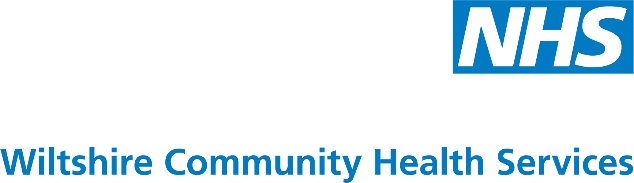 Unscheduled Immunisation given at (circle as appropriate): Neonatal Unit / Sarum Ward / CDAU – Salisbury District HospitalPlease complete and file in medical notes.1st/2nd /3rd SetVaccine Type(6 in 1, Men B, Rotavirus etc.)Make & Batch Number(Infanrix hexa, Bexsero etc.)DoseExpiry DateDate GivenSite(Bexsero in Left Thigh)Name & Signature of vaccinator